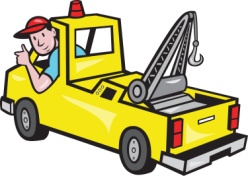 COMPANY NAME123 MAIN STREET,CITY, ST 12345TEL: 123-456-7890COMPANY NAME123 MAIN STREET,CITY, ST 12345TEL: 123-456-7890COMPANY NAME123 MAIN STREET,CITY, ST 12345TEL: 123-456-7890ROADSERVICE1001DATETIME           A.M.                     P.M.REQUESTED BYREQUESTED BYP.O.NAMENAMENAMENAMEPHONEADDRESSADDRESSCITYCITYZIPADDRESSADDRESSSTATESTATEZIPLOCATION OF VEHICLE LOCATION OF VEHICLE LOCATION OF VEHICLE LOCATION OF VEHICLE LOCATION OF VEHICLE YEAR, MAKE, MODELCOLORTAG#STATESTATEVIN#COLORREGISTERED OWNERREGISTERED OWNERREGISTERED OWNERMILEAGESERVICE TIMESERVICE TIMEEXTRA PERSONEXTRA PERSONFINISH ______________START  ______________TOTAL ______________FINISH ___________________START  ___________________TOTAL  ___________________FINISH ___________________START  ___________________TOTAL  ___________________FINISH ___________________START  ___________________TOTAL  ___________________FINISH ___________________START  ___________________TOTAL  ___________________REASON FOR SERVICEREASON FOR SERVICEREASON FOR SERVICEEXTRA EQUIPMENTEXTRA EQUIPMENT ACCIDENT ARREST   UNREGISTERED TOW ZONE SNOW REMOVAL ABANDONED STOLEN BREAKDOWN LOCK OUT START FLAT TIRE OUT OF GAS IMPOUNDED __________ __________ SINGLE LINE                                      _____ DUAL LINE                                         _____ SNATCH BLKS                                    _____ DOLLY ________ SINGLE LINE                                      _____ DUAL LINE                                         _____ SNATCH BLKS                                    _____ DOLLY ________TYPE OF TOWTOWED PER ORDER OFTOWED PER ORDER OFVEHICLE TOWED TOVEHICLE TOWED TO SLING HOIST TOW FLAT BED/RAMP WHEEL LIFT ________ STATE POLICE     LOCAL POLICE OWNER                DEALER ___________ STATE POLICE     LOCAL POLICE OWNER                DEALER ___________FIRST TOWFIRST TOW SLING HOIST TOW FLAT BED/RAMP WHEEL LIFT ________ STATE POLICE     LOCAL POLICE OWNER                DEALER ___________ STATE POLICE     LOCAL POLICE OWNER                DEALER ___________SECOND TOWSECOND TOWSTORAGE FROMSTORAGE FROMSTORAGE FROMTOWING CHARGE_____________TO____________  ___________DAYS AT $ _________	_____________TO____________  ___________DAYS AT $ _________	_____________TO____________  ___________DAYS AT $ _________	MILEAGE CHARGEPAID BYPAID BYPAID BYEXTRA PERSON CASH    CHECK   DL# ____________ CREDIT CARD      MC       VISA     AMEX        ________CC# ___________________EXP_________ CVV#______________ CASH    CHECK   DL# ____________ CREDIT CARD      MC       VISA     AMEX        ________CC# ___________________EXP_________ CVV#______________ CASH    CHECK   DL# ____________ CREDIT CARD      MC       VISA     AMEX        ________CC# ___________________EXP_________ CVV#______________SPECIAL EQP CASH    CHECK   DL# ____________ CREDIT CARD      MC       VISA     AMEX        ________CC# ___________________EXP_________ CVV#______________ CASH    CHECK   DL# ____________ CREDIT CARD      MC       VISA     AMEX        ________CC# ___________________EXP_________ CVV#______________ CASH    CHECK   DL# ____________ CREDIT CARD      MC       VISA     AMEX        ________CC# ___________________EXP_________ CVV#______________LABOR CHARGE CASH    CHECK   DL# ____________ CREDIT CARD      MC       VISA     AMEX        ________CC# ___________________EXP_________ CVV#______________ CASH    CHECK   DL# ____________ CREDIT CARD      MC       VISA     AMEX        ________CC# ___________________EXP_________ CVV#______________ CASH    CHECK   DL# ____________ CREDIT CARD      MC       VISA     AMEX        ________CC# ___________________EXP_________ CVV#______________STORAGE CASH    CHECK   DL# ____________ CREDIT CARD      MC       VISA     AMEX        ________CC# ___________________EXP_________ CVV#______________ CASH    CHECK   DL# ____________ CREDIT CARD      MC       VISA     AMEX        ________CC# ___________________EXP_________ CVV#______________ CASH    CHECK   DL# ____________ CREDIT CARD      MC       VISA     AMEX        ________CC# ___________________EXP_________ CVV#______________ENVIRONMENTAL CASH    CHECK   DL# ____________ CREDIT CARD      MC       VISA     AMEX        ________CC# ___________________EXP_________ CVV#______________ CASH    CHECK   DL# ____________ CREDIT CARD      MC       VISA     AMEX        ________CC# ___________________EXP_________ CVV#______________ CASH    CHECK   DL# ____________ CREDIT CARD      MC       VISA     AMEX        ________CC# ___________________EXP_________ CVV#______________SUB-TOTALOPERATORS NAMEDATEDATETAXOPERATORS SIGNATURETRUCK#TRUCK#AUTHORISED SIGNATUREDATEDATEVEHICLE RELEASED TODATEDATENAMESIGNATUREDL#DL#TOTALNot responsible for any loss or damage to vehicle in case of fire, theft or any other cause  beyond our controlNot responsible for any loss or damage to vehicle in case of fire, theft or any other cause  beyond our controlNot responsible for any loss or damage to vehicle in case of fire, theft or any other cause  beyond our controlNot responsible for any loss or damage to vehicle in case of fire, theft or any other cause  beyond our control